21.04.2020Den 21. April 2020-04-20 Thema: Was kann ich. – Co potrafię. Zadania na ocenę podsumowujące wiedzę na temat zastosowania czasu Present Perfekt i czas zegarowy. Wykonajcie je i prześlijcie odpowiedzi dzisiaj 21.04.20. Przesłanie pracy po terminie skutkuje obniżeniem oceny.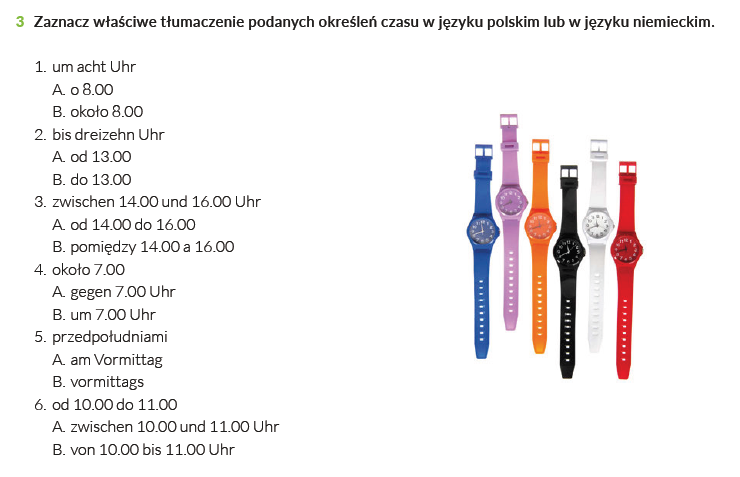 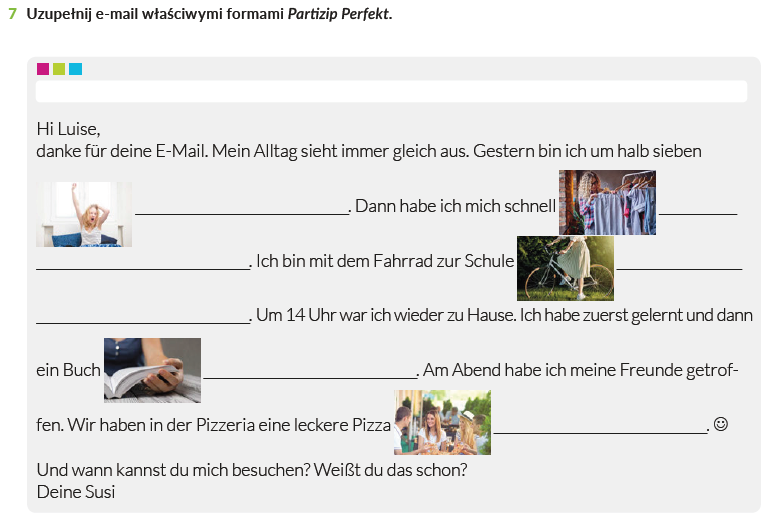 Den 21. April 2020Thema: Pflichten zu Hause. Obowiązki w domu.Zanotuj w zeszycie podane poniżej zwroty.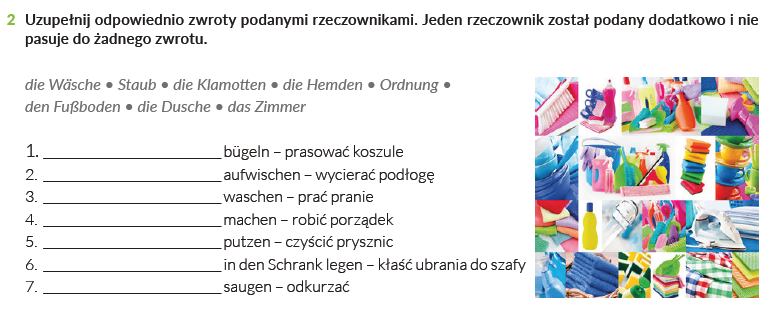 Ułóż zdania ze zwrotami z ćw. 2: Prefekt – haben + imiesłów  / Präsens – czas teraźniejszy  (Ich gehe in die Schule / Ich muss In die Schule gehen.)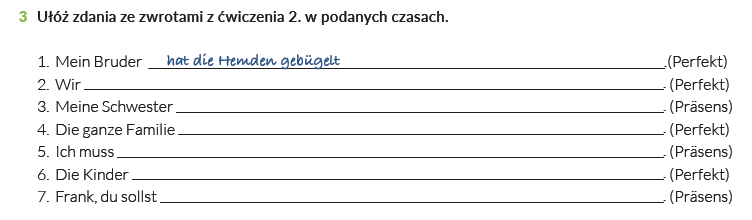 Znajdź brakujące zaimki osobowe i dzierżawcze i wpisz je do tabeli.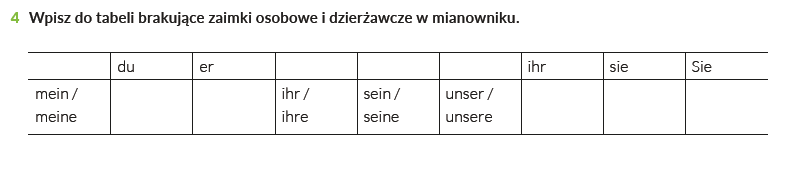 Odpowiedzi do zadań zostaną umieszczone w piątek 24.04.